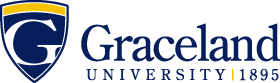 2019-2020Bachelor of Arts (B.A.) Degree: Health and Movement Science Major – Health Education Concentration (K-12 Teaching Endorsement) Minimum RequirementsName:        ID:      Bachelor of Arts (B.A.) Degree: Health and Movement Science Major – Health Education Concentration (K-12 Teaching Endorsement) Minimum RequirementsName:        ID:      Bachelor of Arts (B.A.) Degree: Health and Movement Science Major – Health Education Concentration (K-12 Teaching Endorsement) Minimum RequirementsName:        ID:      Bachelor of Arts (B.A.) Degree: Health and Movement Science Major – Health Education Concentration (K-12 Teaching Endorsement) Minimum RequirementsName:        ID:      Bachelor of Arts (B.A.) Degree: Health and Movement Science Major – Health Education Concentration (K-12 Teaching Endorsement) Minimum RequirementsName:        ID:      Bachelor of Arts (B.A.) Degree: Health and Movement Science Major – Health Education Concentration (K-12 Teaching Endorsement) Minimum RequirementsName:        ID:      Bachelor of Arts (B.A.) Degree: Health and Movement Science Major – Health Education Concentration (K-12 Teaching Endorsement) Minimum RequirementsName:        ID:      Bachelor of Arts (B.A.) Degree: Health and Movement Science Major – Health Education Concentration (K-12 Teaching Endorsement) Minimum RequirementsName:        ID:      Courses in BOLD are required by this majorCourses in regular type are to fulfill essential education requirements and DO NOT have to be taken the specific semester stated.  Four of these must be theme-based courses from your chosen Essential Education Curriculum theme.Courses in ITALIC are strongly recommended+denotes courses offered only every other yearALSO REQUIRED FOR GRADUATION120 credit hours39 Upper division credits2.00 GPACompletion of all major & essential education requirementsCourse times with courses are based on course offerings at time of plan update, but not a guarantee of when the course is offered.  See Academic Catalog for current course offerings and times.Bachelor of Arts (B.A.) Degree: Health and Movement Science Major – Health Education Concentration (K-12 Teaching Endorsement) Minimum RequirementsName:        ID:      Bachelor of Arts (B.A.) Degree: Health and Movement Science Major – Health Education Concentration (K-12 Teaching Endorsement) Minimum RequirementsName:        ID:      Bachelor of Arts (B.A.) Degree: Health and Movement Science Major – Health Education Concentration (K-12 Teaching Endorsement) Minimum RequirementsName:        ID:      Bachelor of Arts (B.A.) Degree: Health and Movement Science Major – Health Education Concentration (K-12 Teaching Endorsement) Minimum RequirementsName:        ID:      Bachelor of Arts (B.A.) Degree: Health and Movement Science Major – Health Education Concentration (K-12 Teaching Endorsement) Minimum RequirementsName:        ID:      Bachelor of Arts (B.A.) Degree: Health and Movement Science Major – Health Education Concentration (K-12 Teaching Endorsement) Minimum RequirementsName:        ID:      Bachelor of Arts (B.A.) Degree: Health and Movement Science Major – Health Education Concentration (K-12 Teaching Endorsement) Minimum RequirementsName:        ID:      Bachelor of Arts (B.A.) Degree: Health and Movement Science Major – Health Education Concentration (K-12 Teaching Endorsement) Minimum RequirementsName:        ID:      Courses in BOLD are required by this majorCourses in regular type are to fulfill essential education requirements and DO NOT have to be taken the specific semester stated.  Four of these must be theme-based courses from your chosen Essential Education Curriculum theme.Courses in ITALIC are strongly recommended+denotes courses offered only every other yearALSO REQUIRED FOR GRADUATION120 credit hours39 Upper division credits2.00 GPACompletion of all major & essential education requirementsCourse times with courses are based on course offerings at time of plan update, but not a guarantee of when the course is offered.  See Academic Catalog for current course offerings and times.First Year FallLOSem HoursDate MetFirst Year SpringLOSem HoursDate MetCourses in BOLD are required by this majorCourses in regular type are to fulfill essential education requirements and DO NOT have to be taken the specific semester stated.  Four of these must be theme-based courses from your chosen Essential Education Curriculum theme.Courses in ITALIC are strongly recommended+denotes courses offered only every other yearALSO REQUIRED FOR GRADUATION120 credit hours39 Upper division credits2.00 GPACompletion of all major & essential education requirementsCourse times with courses are based on course offerings at time of plan update, but not a guarantee of when the course is offered.  See Academic Catalog for current course offerings and times.INTD1100 Critical Thinking in the Liberal Arts & ScienceTR11-121523EDUC1400 Intro to EducationMWF10-10503Courses in BOLD are required by this majorCourses in regular type are to fulfill essential education requirements and DO NOT have to be taken the specific semester stated.  Four of these must be theme-based courses from your chosen Essential Education Curriculum theme.Courses in ITALIC are strongly recommended+denotes courses offered only every other yearALSO REQUIRED FOR GRADUATION120 credit hours39 Upper division credits2.00 GPACompletion of all major & essential education requirementsCourse times with courses are based on course offerings at time of plan update, but not a guarantee of when the course is offered.  See Academic Catalog for current course offerings and times.SOCI2320 Marriage & the FamilyMWF2-2503EDUC1410 Clinical Experience LabMWF9-9501Courses in BOLD are required by this majorCourses in regular type are to fulfill essential education requirements and DO NOT have to be taken the specific semester stated.  Four of these must be theme-based courses from your chosen Essential Education Curriculum theme.Courses in ITALIC are strongly recommended+denotes courses offered only every other yearALSO REQUIRED FOR GRADUATION120 credit hours39 Upper division credits2.00 GPACompletion of all major & essential education requirementsCourse times with courses are based on course offerings at time of plan update, but not a guarantee of when the course is offered.  See Academic Catalog for current course offerings and times.ENGL1100 Discourse I ORHONR1010 Honors 1011a3EDUC2420 Teacher Educ. Entry Workshop0Courses in BOLD are required by this majorCourses in regular type are to fulfill essential education requirements and DO NOT have to be taken the specific semester stated.  Four of these must be theme-based courses from your chosen Essential Education Curriculum theme.Courses in ITALIC are strongly recommended+denotes courses offered only every other yearALSO REQUIRED FOR GRADUATION120 credit hours39 Upper division credits2.00 GPACompletion of all major & essential education requirementsCourse times with courses are based on course offerings at time of plan update, but not a guarantee of when the course is offered.  See Academic Catalog for current course offerings and times.EE Human Culture: History5a3PSYC2250 Dev. Psych.TR930-1045; online5c3Courses in BOLD are required by this majorCourses in regular type are to fulfill essential education requirements and DO NOT have to be taken the specific semester stated.  Four of these must be theme-based courses from your chosen Essential Education Curriculum theme.Courses in ITALIC are strongly recommended+denotes courses offered only every other yearALSO REQUIRED FOR GRADUATION120 credit hours39 Upper division credits2.00 GPACompletion of all major & essential education requirementsCourse times with courses are based on course offerings at time of plan update, but not a guarantee of when the course is offered.  See Academic Catalog for current course offerings and times.PSYC1300 Intro to Psych (EE Social Science)TR2-3155c3EE Human Culture: Humanities5b3Courses in BOLD are required by this majorCourses in regular type are to fulfill essential education requirements and DO NOT have to be taken the specific semester stated.  Four of these must be theme-based courses from your chosen Essential Education Curriculum theme.Courses in ITALIC are strongly recommended+denotes courses offered only every other yearALSO REQUIRED FOR GRADUATION120 credit hours39 Upper division credits2.00 GPACompletion of all major & essential education requirementsCourse times with courses are based on course offerings at time of plan update, but not a guarantee of when the course is offered.  See Academic Catalog for current course offerings and times.EE Math      6b3Courses in BOLD are required by this majorCourses in regular type are to fulfill essential education requirements and DO NOT have to be taken the specific semester stated.  Four of these must be theme-based courses from your chosen Essential Education Curriculum theme.Courses in ITALIC are strongly recommended+denotes courses offered only every other yearALSO REQUIRED FOR GRADUATION120 credit hours39 Upper division credits2.00 GPACompletion of all major & essential education requirementsCourse times with courses are based on course offerings at time of plan update, but not a guarantee of when the course is offered.  See Academic Catalog for current course offerings and times.Total Hours15Total Hours13Courses in BOLD are required by this majorCourses in regular type are to fulfill essential education requirements and DO NOT have to be taken the specific semester stated.  Four of these must be theme-based courses from your chosen Essential Education Curriculum theme.Courses in ITALIC are strongly recommended+denotes courses offered only every other yearALSO REQUIRED FOR GRADUATION120 credit hours39 Upper division credits2.00 GPACompletion of all major & essential education requirementsCourse times with courses are based on course offerings at time of plan update, but not a guarantee of when the course is offered.  See Academic Catalog for current course offerings and times.Notes:      Notes:      Notes:      Notes:      Notes:      Notes:      Notes:      Notes:      Courses in BOLD are required by this majorCourses in regular type are to fulfill essential education requirements and DO NOT have to be taken the specific semester stated.  Four of these must be theme-based courses from your chosen Essential Education Curriculum theme.Courses in ITALIC are strongly recommended+denotes courses offered only every other yearALSO REQUIRED FOR GRADUATION120 credit hours39 Upper division credits2.00 GPACompletion of all major & essential education requirementsCourse times with courses are based on course offerings at time of plan update, but not a guarantee of when the course is offered.  See Academic Catalog for current course offerings and times.Second Year FallLOSemHoursDate MetSecond Year SpringLOSem HoursDate MetCourses in BOLD are required by this majorCourses in regular type are to fulfill essential education requirements and DO NOT have to be taken the specific semester stated.  Four of these must be theme-based courses from your chosen Essential Education Curriculum theme.Courses in ITALIC are strongly recommended+denotes courses offered only every other yearALSO REQUIRED FOR GRADUATION120 credit hours39 Upper division credits2.00 GPACompletion of all major & essential education requirementsCourse times with courses are based on course offerings at time of plan update, but not a guarantee of when the course is offered.  See Academic Catalog for current course offerings and times.BIOL2300 Anat. & Phys. ITR930-1045; lab R1230-145; lab R2-3153EDUC2120 Human Relations for Educ.M6-9pm33Courses in BOLD are required by this majorCourses in regular type are to fulfill essential education requirements and DO NOT have to be taken the specific semester stated.  Four of these must be theme-based courses from your chosen Essential Education Curriculum theme.Courses in ITALIC are strongly recommended+denotes courses offered only every other yearALSO REQUIRED FOR GRADUATION120 credit hours39 Upper division credits2.00 GPACompletion of all major & essential education requirementsCourse times with courses are based on course offerings at time of plan update, but not a guarantee of when the course is offered.  See Academic Catalog for current course offerings and times.EDUC2450 Pre-Service Teacher Education Seminar is waived0HLTH1100 First AidMW12-12151Courses in BOLD are required by this majorCourses in regular type are to fulfill essential education requirements and DO NOT have to be taken the specific semester stated.  Four of these must be theme-based courses from your chosen Essential Education Curriculum theme.Courses in ITALIC are strongly recommended+denotes courses offered only every other yearALSO REQUIRED FOR GRADUATION120 credit hours39 Upper division credits2.00 GPACompletion of all major & essential education requirementsCourse times with courses are based on course offerings at time of plan update, but not a guarantee of when the course is offered.  See Academic Catalog for current course offerings and times.HLTH2400 Children’s Health and DevelopmentMWF11-11503HLTH2560 NutritionMWF10-10503Courses in BOLD are required by this majorCourses in regular type are to fulfill essential education requirements and DO NOT have to be taken the specific semester stated.  Four of these must be theme-based courses from your chosen Essential Education Curriculum theme.Courses in ITALIC are strongly recommended+denotes courses offered only every other yearALSO REQUIRED FOR GRADUATION120 credit hours39 Upper division credits2.00 GPACompletion of all major & essential education requirementsCourse times with courses are based on course offerings at time of plan update, but not a guarantee of when the course is offered.  See Academic Catalog for current course offerings and times.HLTH2410 Children’s Health and Development – K-8 HPE Methods LabMWF12-12501HLTH3100 Drugs Education & Behavior (odd Spring)TR930-10453Courses in BOLD are required by this majorCourses in regular type are to fulfill essential education requirements and DO NOT have to be taken the specific semester stated.  Four of these must be theme-based courses from your chosen Essential Education Curriculum theme.Courses in ITALIC are strongly recommended+denotes courses offered only every other yearALSO REQUIRED FOR GRADUATION120 credit hours39 Upper division credits2.00 GPACompletion of all major & essential education requirementsCourse times with courses are based on course offerings at time of plan update, but not a guarantee of when the course is offered.  See Academic Catalog for current course offerings and times.HLTH3300 Theory & Practice of SafetyMWF10-10503ENGL2100 Discourse II ORHONR2010 Honors 2011b3Courses in BOLD are required by this majorCourses in regular type are to fulfill essential education requirements and DO NOT have to be taken the specific semester stated.  Four of these must be theme-based courses from your chosen Essential Education Curriculum theme.Courses in ITALIC are strongly recommended+denotes courses offered only every other yearALSO REQUIRED FOR GRADUATION120 credit hours39 Upper division credits2.00 GPACompletion of all major & essential education requirementsCourse times with courses are based on course offerings at time of plan update, but not a guarantee of when the course is offered.  See Academic Catalog for current course offerings and times.EE Human Culture: Arts      5a3EE Global Learning      43Courses in BOLD are required by this majorCourses in regular type are to fulfill essential education requirements and DO NOT have to be taken the specific semester stated.  Four of these must be theme-based courses from your chosen Essential Education Curriculum theme.Courses in ITALIC are strongly recommended+denotes courses offered only every other yearALSO REQUIRED FOR GRADUATION120 credit hours39 Upper division credits2.00 GPACompletion of all major & essential education requirementsCourse times with courses are based on course offerings at time of plan update, but not a guarantee of when the course is offered.  See Academic Catalog for current course offerings and times.Courses in BOLD are required by this majorCourses in regular type are to fulfill essential education requirements and DO NOT have to be taken the specific semester stated.  Four of these must be theme-based courses from your chosen Essential Education Curriculum theme.Courses in ITALIC are strongly recommended+denotes courses offered only every other yearALSO REQUIRED FOR GRADUATION120 credit hours39 Upper division credits2.00 GPACompletion of all major & essential education requirementsCourse times with courses are based on course offerings at time of plan update, but not a guarantee of when the course is offered.  See Academic Catalog for current course offerings and times.Total Hours13Total Hours16Courses in BOLD are required by this majorCourses in regular type are to fulfill essential education requirements and DO NOT have to be taken the specific semester stated.  Four of these must be theme-based courses from your chosen Essential Education Curriculum theme.Courses in ITALIC are strongly recommended+denotes courses offered only every other yearALSO REQUIRED FOR GRADUATION120 credit hours39 Upper division credits2.00 GPACompletion of all major & essential education requirementsCourse times with courses are based on course offerings at time of plan update, but not a guarantee of when the course is offered.  See Academic Catalog for current course offerings and times.Notes:  If second year spring is an even year, move HLTH3100 Drugs Edu. & Behavior the third year spring, and HLTH3900 Adv. Topics in Health to second year spring       		Notes:  If second year spring is an even year, move HLTH3100 Drugs Edu. & Behavior the third year spring, and HLTH3900 Adv. Topics in Health to second year spring       		Notes:  If second year spring is an even year, move HLTH3100 Drugs Edu. & Behavior the third year spring, and HLTH3900 Adv. Topics in Health to second year spring       		Notes:  If second year spring is an even year, move HLTH3100 Drugs Edu. & Behavior the third year spring, and HLTH3900 Adv. Topics in Health to second year spring       		Notes:  If second year spring is an even year, move HLTH3100 Drugs Edu. & Behavior the third year spring, and HLTH3900 Adv. Topics in Health to second year spring       		Notes:  If second year spring is an even year, move HLTH3100 Drugs Edu. & Behavior the third year spring, and HLTH3900 Adv. Topics in Health to second year spring       		Notes:  If second year spring is an even year, move HLTH3100 Drugs Edu. & Behavior the third year spring, and HLTH3900 Adv. Topics in Health to second year spring       		Notes:  If second year spring is an even year, move HLTH3100 Drugs Edu. & Behavior the third year spring, and HLTH3900 Adv. Topics in Health to second year spring       		Courses in BOLD are required by this majorCourses in regular type are to fulfill essential education requirements and DO NOT have to be taken the specific semester stated.  Four of these must be theme-based courses from your chosen Essential Education Curriculum theme.Courses in ITALIC are strongly recommended+denotes courses offered only every other yearALSO REQUIRED FOR GRADUATION120 credit hours39 Upper division credits2.00 GPACompletion of all major & essential education requirementsCourse times with courses are based on course offerings at time of plan update, but not a guarantee of when the course is offered.  See Academic Catalog for current course offerings and times.Third Year Fall(check your degree audit!)LOSemHoursDate MetThird Year SpringLOSem HoursDate MetCourses in BOLD are required by this majorCourses in regular type are to fulfill essential education requirements and DO NOT have to be taken the specific semester stated.  Four of these must be theme-based courses from your chosen Essential Education Curriculum theme.Courses in ITALIC are strongly recommended+denotes courses offered only every other yearALSO REQUIRED FOR GRADUATION120 credit hours39 Upper division credits2.00 GPACompletion of all major & essential education requirementsCourse times with courses are based on course offerings at time of plan update, but not a guarantee of when the course is offered.  See Academic Catalog for current course offerings and times.EDUC3580 Educ. Of Except. Child & AdultMWF10-10503HLTH3200 Community HealthMWF10-10503Courses in BOLD are required by this majorCourses in regular type are to fulfill essential education requirements and DO NOT have to be taken the specific semester stated.  Four of these must be theme-based courses from your chosen Essential Education Curriculum theme.Courses in ITALIC are strongly recommended+denotes courses offered only every other yearALSO REQUIRED FOR GRADUATION120 credit hours39 Upper division credits2.00 GPACompletion of all major & essential education requirementsCourse times with courses are based on course offerings at time of plan update, but not a guarantee of when the course is offered.  See Academic Catalog for current course offerings and times.EE Math      6b3HLTH3900 Adv. Topics in Health*MWF1-1503Courses in BOLD are required by this majorCourses in regular type are to fulfill essential education requirements and DO NOT have to be taken the specific semester stated.  Four of these must be theme-based courses from your chosen Essential Education Curriculum theme.Courses in ITALIC are strongly recommended+denotes courses offered only every other yearALSO REQUIRED FOR GRADUATION120 credit hours39 Upper division credits2.00 GPACompletion of all major & essential education requirementsCourse times with courses are based on course offerings at time of plan update, but not a guarantee of when the course is offered.  See Academic Catalog for current course offerings and times.ENGL3100 Discourse III1c3PHED3333 Methods & Assessment Teaching 5-12 HPETR8-9154Courses in BOLD are required by this majorCourses in regular type are to fulfill essential education requirements and DO NOT have to be taken the specific semester stated.  Four of these must be theme-based courses from your chosen Essential Education Curriculum theme.Courses in ITALIC are strongly recommended+denotes courses offered only every other yearALSO REQUIRED FOR GRADUATION120 credit hours39 Upper division credits2.00 GPACompletion of all major & essential education requirementsCourse times with courses are based on course offerings at time of plan update, but not a guarantee of when the course is offered.  See Academic Catalog for current course offerings and times.PHED3430 Adaptive Phys. Educ.TR930-10453EDUC3590 Educ. Psych & MeasurementMWF9-9503Courses in BOLD are required by this majorCourses in regular type are to fulfill essential education requirements and DO NOT have to be taken the specific semester stated.  Four of these must be theme-based courses from your chosen Essential Education Curriculum theme.Courses in ITALIC are strongly recommended+denotes courses offered only every other yearALSO REQUIRED FOR GRADUATION120 credit hours39 Upper division credits2.00 GPACompletion of all major & essential education requirementsCourse times with courses are based on course offerings at time of plan update, but not a guarantee of when the course is offered.  See Academic Catalog for current course offerings and times.Elective3EE Science      6a3Courses in BOLD are required by this majorCourses in regular type are to fulfill essential education requirements and DO NOT have to be taken the specific semester stated.  Four of these must be theme-based courses from your chosen Essential Education Curriculum theme.Courses in ITALIC are strongly recommended+denotes courses offered only every other yearALSO REQUIRED FOR GRADUATION120 credit hours39 Upper division credits2.00 GPACompletion of all major & essential education requirementsCourse times with courses are based on course offerings at time of plan update, but not a guarantee of when the course is offered.  See Academic Catalog for current course offerings and times.Courses in BOLD are required by this majorCourses in regular type are to fulfill essential education requirements and DO NOT have to be taken the specific semester stated.  Four of these must be theme-based courses from your chosen Essential Education Curriculum theme.Courses in ITALIC are strongly recommended+denotes courses offered only every other yearALSO REQUIRED FOR GRADUATION120 credit hours39 Upper division credits2.00 GPACompletion of all major & essential education requirementsCourse times with courses are based on course offerings at time of plan update, but not a guarantee of when the course is offered.  See Academic Catalog for current course offerings and times.Total Hours15Total Hours161616Courses in BOLD are required by this majorCourses in regular type are to fulfill essential education requirements and DO NOT have to be taken the specific semester stated.  Four of these must be theme-based courses from your chosen Essential Education Curriculum theme.Courses in ITALIC are strongly recommended+denotes courses offered only every other yearALSO REQUIRED FOR GRADUATION120 credit hours39 Upper division credits2.00 GPACompletion of all major & essential education requirementsCourse times with courses are based on course offerings at time of plan update, but not a guarantee of when the course is offered.  See Academic Catalog for current course offerings and times.Notes:      Notes:      Notes:      Notes:      Notes:      Notes:      Notes:      Notes:      Courses in BOLD are required by this majorCourses in regular type are to fulfill essential education requirements and DO NOT have to be taken the specific semester stated.  Four of these must be theme-based courses from your chosen Essential Education Curriculum theme.Courses in ITALIC are strongly recommended+denotes courses offered only every other yearALSO REQUIRED FOR GRADUATION120 credit hours39 Upper division credits2.00 GPACompletion of all major & essential education requirementsCourse times with courses are based on course offerings at time of plan update, but not a guarantee of when the course is offered.  See Academic Catalog for current course offerings and times.Fourth Year Fall(apply for graduation!)LOSemHoursDate MetFourth Year SpringLOSem HoursDate MetCourses in BOLD are required by this majorCourses in regular type are to fulfill essential education requirements and DO NOT have to be taken the specific semester stated.  Four of these must be theme-based courses from your chosen Essential Education Curriculum theme.Courses in ITALIC are strongly recommended+denotes courses offered only every other yearALSO REQUIRED FOR GRADUATION120 credit hours39 Upper division credits2.00 GPACompletion of all major & essential education requirementsCourse times with courses are based on course offerings at time of plan update, but not a guarantee of when the course is offered.  See Academic Catalog for current course offerings and times.HMSC4320 Organizational Administration and Policy AnalysisTR11-12153EDUC3730 Combination Education Practicum2Courses in BOLD are required by this majorCourses in regular type are to fulfill essential education requirements and DO NOT have to be taken the specific semester stated.  Four of these must be theme-based courses from your chosen Essential Education Curriculum theme.Courses in ITALIC are strongly recommended+denotes courses offered only every other yearALSO REQUIRED FOR GRADUATION120 credit hours39 Upper division credits2.00 GPACompletion of all major & essential education requirementsCourse times with courses are based on course offerings at time of plan update, but not a guarantee of when the course is offered.  See Academic Catalog for current course offerings and times.HMSC4930 Evidence Based PracticeMWF12-12503EDUC4450 Combination Student Teaching14Courses in BOLD are required by this majorCourses in regular type are to fulfill essential education requirements and DO NOT have to be taken the specific semester stated.  Four of these must be theme-based courses from your chosen Essential Education Curriculum theme.Courses in ITALIC are strongly recommended+denotes courses offered only every other yearALSO REQUIRED FOR GRADUATION120 credit hours39 Upper division credits2.00 GPACompletion of all major & essential education requirementsCourse times with courses are based on course offerings at time of plan update, but not a guarantee of when the course is offered.  See Academic Catalog for current course offerings and times.EDUC4230 Classroom ManagementMWF10-10503Courses in BOLD are required by this majorCourses in regular type are to fulfill essential education requirements and DO NOT have to be taken the specific semester stated.  Four of these must be theme-based courses from your chosen Essential Education Curriculum theme.Courses in ITALIC are strongly recommended+denotes courses offered only every other yearALSO REQUIRED FOR GRADUATION120 credit hours39 Upper division credits2.00 GPACompletion of all major & essential education requirementsCourse times with courses are based on course offerings at time of plan update, but not a guarantee of when the course is offered.  See Academic Catalog for current course offerings and times.EDUC3520 General Secondary Methods & Content ReadingTR1230-1453Courses in BOLD are required by this majorCourses in regular type are to fulfill essential education requirements and DO NOT have to be taken the specific semester stated.  Four of these must be theme-based courses from your chosen Essential Education Curriculum theme.Courses in ITALIC are strongly recommended+denotes courses offered only every other yearALSO REQUIRED FOR GRADUATION120 credit hours39 Upper division credits2.00 GPACompletion of all major & essential education requirementsCourse times with courses are based on course offerings at time of plan update, but not a guarantee of when the course is offered.  See Academic Catalog for current course offerings and times.EDUC4100 L.E.P. in EducationMWF9-9503Courses in BOLD are required by this majorCourses in regular type are to fulfill essential education requirements and DO NOT have to be taken the specific semester stated.  Four of these must be theme-based courses from your chosen Essential Education Curriculum theme.Courses in ITALIC are strongly recommended+denotes courses offered only every other yearALSO REQUIRED FOR GRADUATION120 credit hours39 Upper division credits2.00 GPACompletion of all major & essential education requirementsCourse times with courses are based on course offerings at time of plan update, but not a guarantee of when the course is offered.  See Academic Catalog for current course offerings and times.HLTH3120 Human SexualityTR930-10453Courses in BOLD are required by this majorCourses in regular type are to fulfill essential education requirements and DO NOT have to be taken the specific semester stated.  Four of these must be theme-based courses from your chosen Essential Education Curriculum theme.Courses in ITALIC are strongly recommended+denotes courses offered only every other yearALSO REQUIRED FOR GRADUATION120 credit hours39 Upper division credits2.00 GPACompletion of all major & essential education requirementsCourse times with courses are based on course offerings at time of plan update, but not a guarantee of when the course is offered.  See Academic Catalog for current course offerings and times.Total Hours18Total Hours167/22/2019Notes:      Notes:      Notes:      Notes:      Notes:      Notes:      Notes:      Notes:      *HLTH3900 Adv. Topics in Health can be repeated for credit 2 times so long as the topic is not the sameDISCLAIMER:  These plans are to be used as guides only and are subject to changes in curriculum requirements. Refer to your Graceland Catalog for complete and accurate information. Some courses listed on the plans may have prerequisites that have not been stated. The student has the ultimate responsibility for scheduling and meeting the graduation requirements.*HLTH3900 Adv. Topics in Health can be repeated for credit 2 times so long as the topic is not the sameDISCLAIMER:  These plans are to be used as guides only and are subject to changes in curriculum requirements. Refer to your Graceland Catalog for complete and accurate information. Some courses listed on the plans may have prerequisites that have not been stated. The student has the ultimate responsibility for scheduling and meeting the graduation requirements.*HLTH3900 Adv. Topics in Health can be repeated for credit 2 times so long as the topic is not the sameDISCLAIMER:  These plans are to be used as guides only and are subject to changes in curriculum requirements. Refer to your Graceland Catalog for complete and accurate information. Some courses listed on the plans may have prerequisites that have not been stated. The student has the ultimate responsibility for scheduling and meeting the graduation requirements.*HLTH3900 Adv. Topics in Health can be repeated for credit 2 times so long as the topic is not the sameDISCLAIMER:  These plans are to be used as guides only and are subject to changes in curriculum requirements. Refer to your Graceland Catalog for complete and accurate information. Some courses listed on the plans may have prerequisites that have not been stated. The student has the ultimate responsibility for scheduling and meeting the graduation requirements.*HLTH3900 Adv. Topics in Health can be repeated for credit 2 times so long as the topic is not the sameDISCLAIMER:  These plans are to be used as guides only and are subject to changes in curriculum requirements. Refer to your Graceland Catalog for complete and accurate information. Some courses listed on the plans may have prerequisites that have not been stated. The student has the ultimate responsibility for scheduling and meeting the graduation requirements.*HLTH3900 Adv. Topics in Health can be repeated for credit 2 times so long as the topic is not the sameDISCLAIMER:  These plans are to be used as guides only and are subject to changes in curriculum requirements. Refer to your Graceland Catalog for complete and accurate information. Some courses listed on the plans may have prerequisites that have not been stated. The student has the ultimate responsibility for scheduling and meeting the graduation requirements.*HLTH3900 Adv. Topics in Health can be repeated for credit 2 times so long as the topic is not the sameDISCLAIMER:  These plans are to be used as guides only and are subject to changes in curriculum requirements. Refer to your Graceland Catalog for complete and accurate information. Some courses listed on the plans may have prerequisites that have not been stated. The student has the ultimate responsibility for scheduling and meeting the graduation requirements.*HLTH3900 Adv. Topics in Health can be repeated for credit 2 times so long as the topic is not the sameDISCLAIMER:  These plans are to be used as guides only and are subject to changes in curriculum requirements. Refer to your Graceland Catalog for complete and accurate information. Some courses listed on the plans may have prerequisites that have not been stated. The student has the ultimate responsibility for scheduling and meeting the graduation requirements.*HLTH3900 Adv. Topics in Health can be repeated for credit 2 times so long as the topic is not the sameDISCLAIMER:  These plans are to be used as guides only and are subject to changes in curriculum requirements. Refer to your Graceland Catalog for complete and accurate information. Some courses listed on the plans may have prerequisites that have not been stated. The student has the ultimate responsibility for scheduling and meeting the graduation requirements.